муниципальное дошкольное образовательное учреждение детский сад №21 «Мозаика»Педагогический совет №2«Особенности современных форм, методов работы в ДОУ по познавательному развитию»Подготовила и провела: старший воспитатель Дмитриева Е.Ю.Углич, 2021г.Цель: Задачи:Оборудование: Предварительная работа:План педсовета:Ход: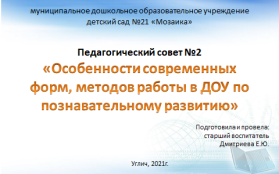 Сегодняшний педагогический совет я хотела бы начать словами американского поэта и философа Ра́льфаУо́лдоЭ ́мерсона «Самое лучшее открытие – то, которое ребенок делает сам».И сегодня я предлагаю вам сделать самим выводы, умозаключения, предположения педагогического совета.И для начала мы разделились на две группы и предлагаю каждой группе образовать команду, придумать название и выбрать капитана.Одним из направлений деятельности ДОУ в этом году  является познавательное развитие. 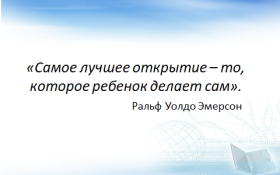 Предлагаю вам поучаствовать в познавательной викторине «В мире познания»А следить за викториной и вести подсчёт баллов будет компетентное жюри:Зворыкина З.Н.Труханова И.С.Бережная С.С.Вознесенская Е.Н.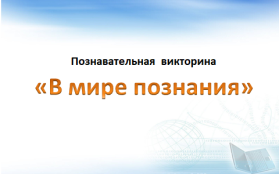 В ФГОС используются три  терминапри характеристики познавательного направления1 задание. Какой термин не использует ФГОС?-познавательное развитие-познавательные интересы-познавательные способности-познавательные действияОтвет: познавательные способности.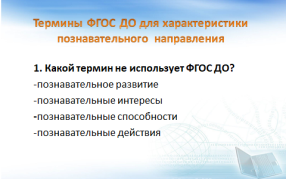 В ФГОС используются три  термина: «познавательное развитие», «познавательные интересы» и «познавательные действия».Время на работу с карточкой. Проверка.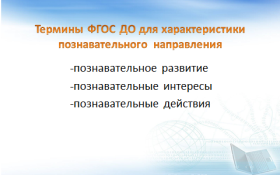 2 задание. Давайте разберемся с ними, подберите определения этим терминам• Познавательные интересы - это стремление ребёнка познавать новое, выяснять непонятное о качествах, свойствах предметов, явлений действительности, и желании вникнуть в их сущность, найти между ними связи и отношения.• Познавательные действия - это активность детей, при помощи которой, он стремится получить новые знаний, умения и навыки. При этом развивается внутренняя целеустремленность и формируется постоянная потребность использовать разные способы действия для накопления, расширения знаний и кругозора.Кроме вопросов, которые тоже являются проявлением познавательных действий, сюда включаются исследовательско-экспериментальные действия, при помощи которых ребёнок сам добывает нужные ему сведения о мире.• Познавательное развитие — это совокупность количественных и качественных изменений, происходящих в познавательных психических процессах, в связи с возрастом, под влиянием среды и собственного опыта ребёнка. Ядром познавательного развития является развитие умственных способностей. А способности, в свою очередь, рассматриваются, как условия успешного овладения и выполнения деятельности.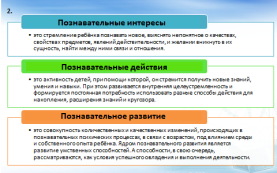 ФГОС ДО трактует познавательное развитие как образовательную область, сущность которой раскрывается через ряд формирующихся процессов:3 задание.какие это процессы? Выберите из предложенных.Развитие любознательностиРазвитие познавательной мотивацииРазвитие воображенияРазвитие творческой активностиСтановление сознанияФормирование познавательных действийФормирование первичных представлений о себеФормирование представлений других людях, Формирование представлений об объектах окружающего мира и их свойствахФормирование первичных представлений о планете ЗемляФормирование представлений об особенностях природыФормирование представлений о многообразии стран и народов мираОтвет: все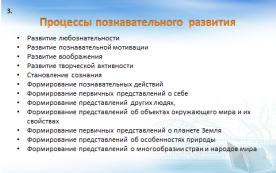 Содержание образовательной области «Познавательное развитие» довольно таки объемное и выражено в нескольких направлениях. 4 задание Назовите из представленных направления познавательного развития или назовите те, которые не включает.• Развитие сенсорной культуры• Ребенок открывает мир природы• Первые шаги в математике.Ознакомление с космосом (нет)• Исследования и эксперименты• Формирование первичных представлений о себе и других людях• Формирование первичных представлений о малой родине, отечестве, многообразии стран и народов мира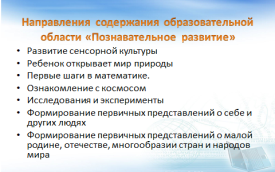 5 задание. Давайте вспомним, что входит в каждое направление. Вам необходимо к 4 направлениям подобрать соответствующие компоненты.(разрезные карточки или переписать из списка)1 Развитие познавательно-исследовательской деятельности:- первичное представление об объектах окружающего мира;- сенсорное развитие- проектная деятельность- дидактические игры2 Приобщение к социокультурным ценностям:- малая Родина- отечество- Планета Земля- страны, народы3 Формирование элементарных математических представлений	- количество и счет- величина- форма- ориентировка в пространстве- ориентировка во времени4 Ознакомление с миром природы- природное многообразие планеты Земля- экологическое воспитание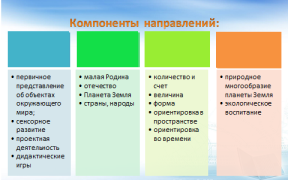 Для реализации программы по познавательному развитию используются различные способы и приемы взаимодействия взрослого и ребенка в разных возрастных группах.• В возрасте 3-4 лет  это деятельность под руководством взрослого, пример поведения.• В 4-5 лет – сотрудничество со взрослыми в практических делах и активное стремление к познавательному, интеллектуальному общению.• В возрасте 5-7 лет проявляется самостоятельная и разнообразная деятельность по интересам, поддерживается проявление индивидуальности и ощущения взросления в детях.Таким образом познавательное развитие является процессом постепенного перехода от одной стадии развития познавательной деятельности к другой.В каждый возрастной период дошкольного детства решаются свои образовательные задачи.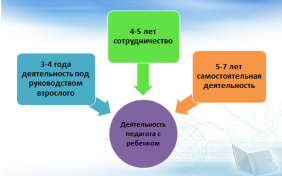 6 задание. Назовите четыре стадии познавательного развития с учетом ФГОС.Ответ:- Любопытство-Любознательность-Познавательный интерес-Познавательная активностьI стадия – Любопытство характерно детям 3-4 лет• Избирательное отношение к любому предмету, обусловленное внешними, часто внезапно открывающимися ребенку сторонами и обстоятельствами.• на стадии любопытства дошкольник довольствуется лишь первоначальной ориентировкой, связанной с занимательностью, яркостью, необычностью самого предмета.II стадия – Любознательность (4-5лет)• Ценное состояние личности, активное видение мира, характеризующееся стремлением ребенка проникнуть за пределы первоначально усмотренного и воспринятого. На этой стадии интереса, как правило проявляются сильные эмоции удивления, радости познания, восторга,удовлетворенности деятельности. Примерами проявления любознательности являются детские вопросы: «Почему трава зеленая?», «Почему деревья не падают?», «Почему солнце светит?». Для развития детской любознательности особое значение приобретает умениевзрослого отвечать на подобные вопросы.III стадия – Познавательный интерес (5-6 лет)• Характеризуется повышенной устойчивостью, ясной избирательной нацеленностью на познаваемый предмет, ценной мотивацией, в которой главное место занимают познавательные мотивы. Проявлением такого интереса считают стремление ребенка самостоятельно отвечать на поставленные вопросы, например в ходе экспериментирования.IV стадия – Познавательная активность, самый высокий уровень познавательного развития. (6-7лет)Она выступает как природное проявление интереса ребенка к окружающему миру (внимание и повышенная заинтересованность; эмоциональное отношение). Источником познавательной активности является познавательная потребность, и процесс удовлетворения этой потребности осуществляется как поиск, направляемый на выявление, открытие неизвестного и его усвоение.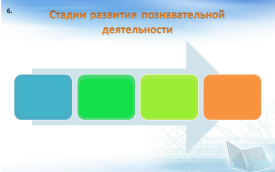 Вот мы и рассмотрели основные теоретические моменты. И отойдя от теории по сути мы видим маленького ребенка – неутолимого исследователя.Он все хочет знать, ему все интересно и обязательно необходимо везде сунуть свой нос. А от того, сколько разного и интересного малыш увидел, зависит то, какими знаниями он будет обладать.Воспитателю следует так строить ООД, чтобы ребенок был заинтересован в исследовании, был самостоятелен в своих познаниях и проявлял инициативу.Познавательное развитие дошкольников немыслимо без активности. Чтобы дети не были пассивны, для поддержки их активности используются разнообразные формы и приемы организации образовательного процесса.Формы и приемы организации  образовательного процессапо познавательному развитию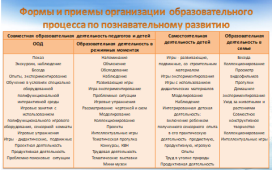 А какими методами, приемами, технологиями и способами достичь этого мы сейчас определим. 7 задание. По очереди каждая команда называет один из методов, а члены жюри записывают ответы, а потом проверим ответы команд за правильный ответ балл.ЭкспериментированиеПознавательные задачиПроектная деятельностьКоллекционированиеИКТТРИЗМоделирование Музейная педагогикаПрием кубик БлумаТехнология ГеокешингТехнология Волшебные лупыЛинейный календарьАдвент календарьДавайте эти методы, приемы и технологии разберем подробнее. Многие вам знакомы.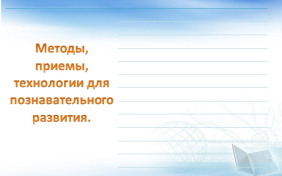 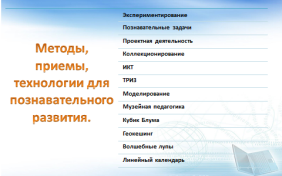 1 Экспериментирование – это практическая деятельность поискового характера, направленная на познание свойств,качеств предметов и материалов, связей и зависимостей явлений. Ребенок выступает в роли исследователя, который самостоятельно и активно познает мир, и используя разнообразные формы воздействия на него.2 Организация решения познавательных задач• Учебные задачи, предполагающие наличие поисковых знаний, способов (умений) и стимуляцию активного использования в обучении связей, отношений, доказательств. Задачи должны быть вначале простые, содержащие однозвенные связи, затем более сложные, содержащие цепочки знаний.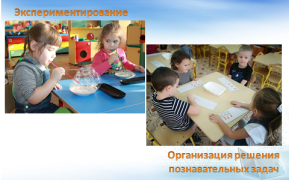 3 Проектная деятельностьМетод проектов - занимает особое место, в основе которой лежит развитие познавательных навыков воспитанников, умений самостоятельно конструировать свои знания, ориентироваться в информационном пространстве.4. КоллекционированиеКоллекционирование имеет огромные возможности для развития креативности у детей. Предметы коллекций придают своеобразие игровому, речевому и художественному творчеству, активизируют имеющиеся знания.Коллекции можно использовать в различных видах деятельности - познавательной- трудовой- художественной деятельности.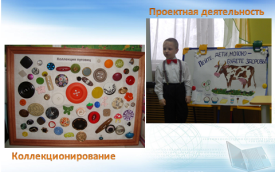 5.Использование информационно- коммуникативных технологийИспользование ИКТ (информационно-коммуникационных технологий) является одним из приоритетов образования. Информатизация системы дошкольного образования предъявляет новые требования к педагогу и его профессиональной компетентности, которым уделяет большое внимание ФГОС. Для реализации информационно-коммуникационныхтехнологийя выделила следующие цели:- повышение качества образования;- совершенствование научно-методической литературы;- совершенствование управления воспитательно-образовательным процессом;- информационная интеграция с вышестоящими органами управления, педагогами, воспитанниками и их родителями.современные информационно-коммуникативные технологии:-компьютер-мультимедийный проектор-принтер-видеомагнитофон-телевизор-магнитофон-фотоаппарат-видеокамера6.Технология ТРИЗЦелью использования ТРИЗ – технологии в детском саду является развитие с одной стороны таких качеств мышления, как гибкость, подвижность, системность, диалектичность, а с другой стороны поисковой активности, стремления к новизне, развитие речи и творческого воображения.ТРИЗ для дошкольников:- это система коллективных игр, занятий, призванных не изменять основную программу, а максимально увеличить её эффективность.- это «управляемый процесс создания нового, соединяющий в себе точный расчёт, логику, интуицию», так считал основатель теории Г. С. Альтшуллер.При использовании элементов ТРИЗ заметно активизируется творческая и мыслительная активность у детей, так как ТРИЗ учит мыслить широко, с пониманием происходящих процессов и находить своё решение проблемы. Изобретательство выражается в творческой фантазии, придумывании чего-то, что потом выразится в различных видах детской деятельности – игровой, речевой, художественном творчестве и др.Применение ТРИЗ в обучении дошкольников позволяет вырастить из детей настоящих выдумщиков, которые во взрослой жизни становятся изобретателями, генераторами новых идей.Также ТРИЗ – технология развивает такие нравственные качества, как умение радоваться успехам других, желание помочь, стремление найти выход из затруднительного положения.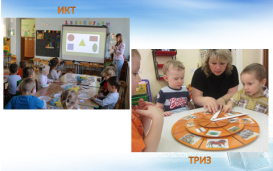 5.Использование информационно- коммуникативных технологийИспользование ИКТ (информационно-коммуникационных технологий) является одним из приоритетов образования. Информатизация системы дошкольного образования предъявляет новые требования к педагогу и его профессиональной компетентности, которым уделяет большое внимание ФГОС. Для реализации информационно-коммуникационныхтехнологийя выделила следующие цели:- повышение качества образования;- совершенствование научно-методической литературы;- совершенствование управления воспитательно-образовательным процессом;- информационная интеграция с вышестоящими органами управления, педагогами, воспитанниками и их родителями.современные информационно-коммуникативные технологии:-компьютер-мультимедийный проектор-принтер-видеомагнитофон-телевизор-магнитофон-фотоаппарат-видеокамера6.Технология ТРИЗЦелью использования ТРИЗ – технологии в детском саду является развитие с одной стороны таких качеств мышления, как гибкость, подвижность, системность, диалектичность, а с другой стороны поисковой активности, стремления к новизне, развитие речи и творческого воображения.ТРИЗ для дошкольников:- это система коллективных игр, занятий, призванных не изменять основную программу, а максимально увеличить её эффективность.- это «управляемый процесс создания нового, соединяющий в себе точный расчёт, логику, интуицию», так считал основатель теории Г. С. Альтшуллер.При использовании элементов ТРИЗ заметно активизируется творческая и мыслительная активность у детей, так как ТРИЗ учит мыслить широко, с пониманием происходящих процессов и находить своё решение проблемы. Изобретательство выражается в творческой фантазии, придумывании чего-то, что потом выразится в различных видах детской деятельности – игровой, речевой, художественном творчестве и др.Применение ТРИЗ в обучении дошкольников позволяет вырастить из детей настоящих выдумщиков, которые во взрослой жизни становятся изобретателями, генераторами новых идей.Также ТРИЗ – технология развивает такие нравственные качества, как умение радоваться успехам других, желание помочь, стремление найти выход из затруднительного положения.7.Знаково-символические средства – моделирование.Наглядное моделирование это:Опорные картинки;Схемы;Мнемоквадраты, мнемодорожки, мнемотаблицы;Карточки-символы;Реальные предметы МакетыМодели8. Музейная педагогика является инновационной технологией. В условиях детского сада настоящий музей организовать невозможно, а вот экспозиции «мини-музеи» вполне реально. В ДОУ решаются задачи по приобщению детей к народной культуре, познанию прошлого, проявляется всё больший интерес к традициям, истории, культуре своей малой родины.Мини-музей – это особое, специальное организованное пространство ДОУ, способствующее расширению кругозора и ребёнка, и взрослого, повышению образованности, воспитанности, приобщению к вечным ценностям;«Мини» напоминает о том, что музей в детском саду занимает очень небольшое пространство. Это может быть часть группового помещения, холла, спальни, раздевалки, коридора;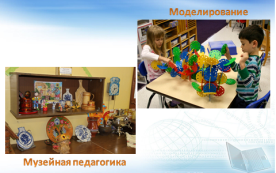 9. Кубик БлумаБенджамин Блум, американский психолог, занимавшийся вопросами образования и развития талантов,сказал: "Каковы бы ни были способности детей в раннем возрасте, без активной поддержки и специальных методов обучения они вряд ли достигли бы тех высот, покорив которые, они и стали знаменитыми".Цели современного образования, обозначенные в ФГОС, заточены на принцип "учить не науке, а учить учиться". А как же развивать в ребенке навыки познавательного мышления?Б. Блум известен как автор уникальной системы алгоритмов педагогической деятельности. Предложенная им теория,разделяет образовательные цели на три блока: "Знаю", "Творю" "Умею". То есть, ребенку предлагают не готовое знание, а проблему. А он, используя свой опыт и познания, должен найти пути разрешения этой проблемы.Кубик представляет собой объёмную (можно бумажную, тканевую) фигуру, на сторонах которой написаны слова,являющиеся отправной точкой для ответаГрань «Назови» - предполагает воспроизведение знаний. 2. Грань «Почему»-развитие умения видеть и формулировать причинно-следственные связи, то есть описать процессы, которые происходят с указанным предметом, явлением.3. Грань «Объясни» - развитие мышления. Это вопросы уточняющие. 4. Грань «Придумай»- активизация мыслительной деятельности, анализ и оценка полученных знаний. 5. Грань «Поделись» - развитие эмоциональной стороны личности. Вопросы категории дают ребенку возможность выразить свое личное отношение, основываясь на личном опыте. 6. Грань «Предложи»- умение применить полученные знания на практике.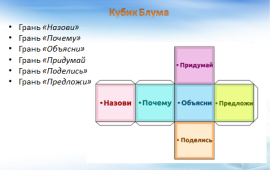 10. Технология ГеокешингСкладывая смысл составляющих его слов geo (земля) и cache(тайник, получается – «поиск тайника в земле». Это действительно смысл «геокешинга», игры, в которую играют миллионы жителей разных стран мира.Геокешинг – приключенческая игра с элементами туризма и краеведения. Помимо краеведения и спорта, геокешинг играет большую положительную роль в воспитании детей.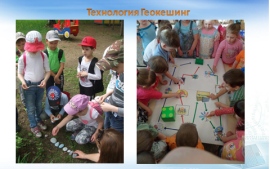 11.Технология «Волшебная лупа»для опытно-экспериментальной деятельности: для выявления свойств и качеств различных материалов и предметов, а также для развития у детей категориального восприятия. Свойства «волшебных луп» (волшебная лупа – это карточки-макеты луп, у которых вместо стекла определенное изображение-символ): 1) Лупа – глаз. Ребенку необходимо от имени героя или предмета рассказать, что он видит; 2) Лупа – рот. Ребенку необходимо рассказать, какой голос у героя, что и как он говорит. Если герой - «неодушевленный предмет», то возможно описать какой он на вкус; 3) Лупа – ухо. Ребенку необходимо выразить, что может слышать герой вокруг себя; 4) Лупа – рука. Ребенку необходимо сказать, что делает герой; 5) Лупа – нос. Ребенку необходимо рассказать, какой запах чувствует герой; 6) Лупа – зеркало. Ребенок рассказывает, как выглядит герой или предмет.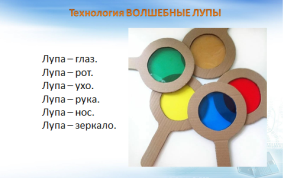 12Линейный календарьДетям уже в старшем дошкольном возрасте жизненно необходимо научиться самим ориентироваться во времени, определять, измерять время (правильно обозначая в речи, чувствовать его длительность (чтобы регулировать и планировать деятельность во времени, менять темп и ритм своих действий в зависимости от наличия времени.Цель:1. знать названия и последовательность дней недели, иметь представления о неделе как о целом, состоящем из семи частей.2. знать, что год имеет 4 времени года и состоит из 12 месяцев, уметь различать и называть времена года, знать названия месяцев у каждого времени года.«Детский линейный календарь» - специальный дидактический материал, создается ежедневно систематически в совместной деятельности с детьми.Материалы: Линейный календарь создается из доступных материалов(цветная бумага, карандаши, фламастеры, логотипы групп, клей карандаш и т. д.)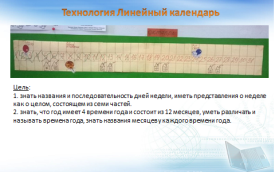 13.Адвент календарь.Само слово "адвент" в дословном переводе означает "пришествие", "приход" В современном понимании адвент- календарь- это календарь ожиданияАдвент- календарь для детей –это в первую очередь игра, которая направленная на развитие интереса к любой деятельности детей, развитию самостоятельности и повышению самооценки ребенка. Дети сами решают какой элемент сегодня выбрать, а значит чувствуют важность своего решения. Адвент –календарь помогает детям осознать, чему они научились, какие ошибки допустили,а так же дает возможность самостоятельно проанализировать свой результат.Адвент -Календарь способствует развитию внимания, наблюдательности. Формирует интерес и любознательность к окружающей среде. Может быть использован в любой возрастной группе.Адвент-календарь для педагога своеобразный план его деятельности.С его помощью педагог может заранее продумать все методы и приемы обучения и воспитания детей, а так же видеть путь достижения поставленной цели.Следует помнить: планирование должно быть гибким, ведь на его реализацию могут повлиять непредвиденные факторы. При планировании календаря необходимо решить какие знания вы хотите дать детям и какой материал закрепить.Адвент-календарьможет быть приурочен к любой лексической теме и решать следующие педагогические задачи:• Развивать умение визуализировать и озвучивать причинно-следственные связи между собой и окружающими предметами;• воспитывать и развивать всесторонне развитую личность• воспитывать у детей желание участвовать в совместной деятельности со всеми участниками образовательного процесса, активнее использовать знания в повседневной жизни;• развивать любознательность, воображение, мышление, умение строить догадки и предположения;Адаент-календарь –это календарь, состоящий из тематических дней, заканчивающихся итоговым мероприятием.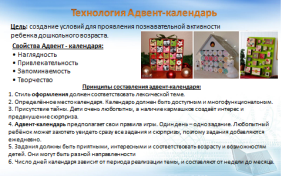 Наша викторина подошла к концу, прошу членов жюри подсчитать баллы и оформить сертификаты и дипломы.А пока члены жюри совещаются и оформляют предложу вашему вниманию старую притчу:Один человек потерял верблюда. Идёт он по пустыне, встречает путника.— Не видел ли ты моего верблюда?— Он слеп на один глаз?— Да!— У него не хватает верхнего переднего зуба?— Да!— Он хромает на левую заднюю ногу?— Да!— С одной стороны на него навьючен мёд, с другой просо?— Да!— Я не видел твоего верблюда...— Откуда же ты всё про него знаешь?— Кто умеет смотреть — видит многое... Я вижу следы на дороге — это прошёл хромой верблюд. Трава общипана только слева — значит, он слеп на правый глаз. По следам на обкусанной коре я вижу, какого зуба у него не хватает. С одной стороны дороги скачут воробьи, а с другой вьются мухи. Они мне подсказали, какой груз навьючен на верблюде…Награждение 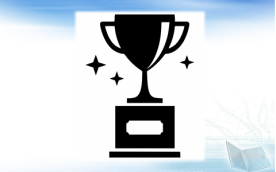 А для дальнейшей работы по познавательному развитию предлагаю каждой группе взять один из методов внедрить его в работу с детьми, а на итоговом педагогическом совете поделиться опытом. Конечно проектную деятельность, экспериментирование, ИКТ и проблемные задачи мы не включаем в выбор, так как это делают все и ежедневно.КоллекционированиеТРИЗМоделирование Музейная педагогикаПрием кубик БлумаТехнология ГеокешингТехнология Волшебные лупыТЕХНОЛОГИЯ Линейный календарьАдвент-календарь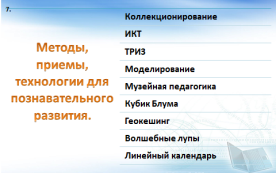 Заключительные слова: «Спорьте, заблуждайтесь, ошибайтесь, но ради Бога размышляйте и хоть криво, да сами»Заканчивая на педагогический совет, хочу подчеркнуть, что воспитательно-развивающий результат познавательной деятельности, в самом общем виде, - это интеллектуально-нравственное развитие личности, приобретение ребёнком опыта творческой деятельности и ценностного отношения к миру, формирование потребности в знаниях и познании.Таким образом, при условии правильного организованного педагогического процесса с применением методик, как правило, игровых, учитывающих особенности детского восприятия, а также с правильно организованной предметно – развивающей средой дети могут уже в дошкольном возрасте без перегрузок напряжения усвоить предложенный материал. А чем более подготовленным придет ребёнок в школу – имеется в виду не количество накопленных знаний, а именно готовность к мыслительной деятельности,  тем успешнее будет для него начало школьного детства.Желаю Вам успехов в познавательном развитии детей!